CONSENTto the processing of personal dataLegal representative of underage prospective studentI,________________________________________________________________________________________________,(Full name of the legal representative of underage prospective student)passport: series _______ №. ___________, issued by _____________________________________________________________________________________________________________________________________________________________,(date of issue and issuing authority)____________________________________________________________________________________________________,(in the case of guardianship, specify the details of the document)being the legal representative of an underage prospective student ____________________________________________________________________________________________________________________________________________________,(name of the underage person)degree of kinship_____________________________, resident at: ______________________________________________(son, daughter, etc.)_________________________________________________________________________________________________,(hereinafter “the Subject”), in accordance with the Federal law dated as of July 27, 2006 № 152-ФЗ “Regarding personal data” give my consent to the processing of the personal data of the above underage person by the Federal State-Funded Educational Institution of Higher Education Irkutsk State University (hereinafter “University”/ “ISU”/ “Operator”) Tax reference number 3808013278, Primary State Registration Number 1033801008218, registered Karl Marx St.1, 664003 Irkutsk, under the following terms and conditions:The legal representative of underage person gives his/her consent to the processing of the underage person personal data to the University including: collection, recording, systematization, accumulation, storage, update, extraction, use, transfer and dissemination, depersonalization, blocking, removal and destruction, and others as stated in the Federal law № 152-ФЗ dated as of July 27, 2006. Provide the personal data to the Operator in e-form online due to the inability to provide documents in any other way*Agree to the collection, transfer of personal data in e-form via open communication lines on the Internet (online filing service)**in the case of sending information containing personal data of the subject of personal data through open channels of the InternetII. The University undertakes to use the subject’s data only for the purposes of:protect constitutional rights and legal interests;provide the right to education;create favorable conditions for the education system;satisfy personal needs for intellectual, cultural and moral development through higher education and continuing education;maintain the University information systems;interact with the government bodies (Ministry of Education and Science, law enforcement agencies, tax and supervisory agencies, etc).  III. The list of personal data of the Subject processed by the University both with the use of automated personal data processing tools and without the use of automation tools:last name, first name;sex;faculty/institute;results of entrance examinations;CV data;education;family members;passport data;military registration;degree Programme, major, list of disciplines/modules chosen;address at the place of actual residence;phone number;content of the study contract;foreign languages proficiency;achievements (including awards and contests taken);photo;entry data (mode and form of study, year of entry, student’s record book number);social benefits;place and date of registration (residence permit, registration of a migration card);E-mail address;contract data;insurance company;health conditions;other data provided by the Subject voluntarily or upon University request. IV. The legal representative of underage person gives consent to the following Subject’s personal data to be disseminated in publicly accessible sources (infoboards, announcements, University website, publications, media and others) (in accordance with paragraph 1 of article 8 of the Federal Law of July 27, 2006 № 152-"Regarding Personal Data"):last name, first name;sex;faculty (department);student group number;academic degrees and titles;results of entrance trials;photo. V.  The legal representative of underage person agrees for the Subject’s personal data to be transmitted to the following organizations: public and municipal bodies;other bodies associated with the University.  VI. The legal representative of underage person gives his/her consent to the cross-border transfer of the Subject’s personal data in accordance with the Federal law № 152-ФЗ “Regarding personal data” dated as of July 27, 2006.VII. The legal representative of underage person and the Subject have the right to obtain information concerning the processing upon a written request (in compliance with article 14 of the Federal law №152-ФЗ dated as of July 27, 2006).  VIII. The processing of the personal data will not go beyond the related purposes. IX. The legal representative shall provide only accurate and complete information in accordance with paragraphs 8.1, 8.3 of the regulation “Regarding personal data of prospective students and current students at Irkutsk State University”.XI. The Consent shall remain in force from the signature date until the purpose of processing is reached.  I hereby declare that I have read the regulation “Regarding personal data of prospective students and regular students at Irkutsk State University”.  _____________                                                          _______________           _______________date                                                                                       signature                               print full nameCONSENTto the processing and dissemination of the personal dataLegal representative of underage prospective studentI,________________________________________________________________________________________________,(Full name of the legal representative of underage prospective student)passport: series _______ №. ___________, issued by _____________________________________________________________________________________________________________________________________________________________,(date of issue and issuing authority)____________________________________________________________________________________________________,(in the case of guardianship, specify the details of the document)being the legal representative of an underage prospective student ____________________________________________________________________________________________________________________________________________________,(name of the underage person)degree of kinship_____________________________, resident at: ______________________________________________(son, daughter, etc.)_________________________________________________________________________________________________,in accordance with the Federal law dated as of July 27, 2006 № 152-ФЗ “Regarding personal data” give my consent to the processing of the personal data of the above underage person by the Federal State-Funded Educational Institution of Higher Education Irkutsk State University (hereinafter “University”/ “ISU”/ “Operator”) Tax reference number 3808013278, Primary State Registration Number 1033801008218, registered Karl Marx St.1, 664003 Irkutsk, in particular to the Operator's dissemination of personal data of the above underage person (hereinafter “the Subject”) by posting information on the Operator's information resources.Categories and list of personal:2. The conditions under which the received personal data can be transferred by the Operator only through the local network, which provides access to information for certain employees, or using information and telecommunication networks, or without transferring the received personal data (filled in by the request of the legal representative of the underage subject of personal data):_________________________________________________________________________________________________________________________________________________________________________________________________________________3. Purposes of processing:I provide the above personal data for processing in order to comply with the requirements for ensuring the right to education, the functioning of the Operator's information systems, interaction with state authorities and municipal bodies (Ministry of Science and Higher Education of the Russian Federation, law enforcement agencies, tax authorities, supervisory authorities, etc.), information and information-analytical support of the educational, research and organizational activities of the Operator.4. Information about the information resources of the Operator, through which access will be provided to an unlimited number of persons and other actions with personal data of the subject of personal data:https://isu.ru/en/index.html5. Terms of processing and storage of personal data:The processing of personal data is terminated after the achievement of the specified processing purposes, the end of the admission campaign in accordance with the established procedure.Consent to the processing of data (in whole or in part) may be withdrawn by the legal representative of the underage subject of personal data on the basis of his/her written application.The rights and obligations in the field of personal data protection have been explained to me.I hereby declare that I have read the regulation “Regarding personal data of prospective students and regular students at Irkutsk State University”.  This consent is valid from "____" ___________ ______." ____________ 20___                                                                                                          (signature)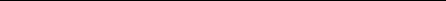 Category of personal dataList of personal dataTickYes / NoConditions and prohibitionsfor processing of personal data,(filled in by the request of the legal representative of the underage person)General personal dataLast nameGeneral personal dataFirst nameGeneral personal dataMiddle name / patronymic General personal dataFaculty/InstituteGeneral personal dataEducationGeneral personal dataAdmission/entry data (mode and form of study, year of entry, student’s record book number, information about the results of entrance examinations)Biometric personal datadigital photo